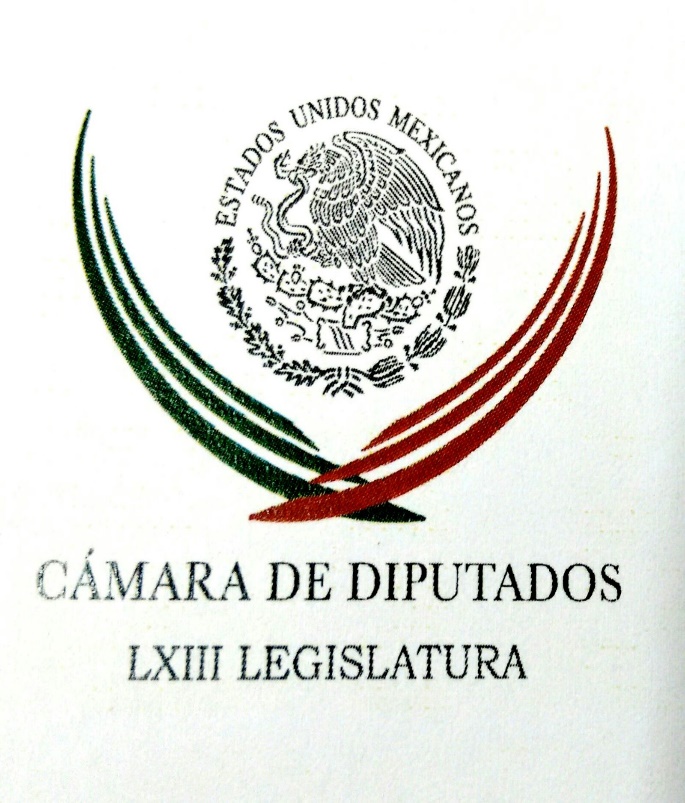 Carpeta InformativaPrimer CorteResumen: México no es país de caudillos, asegura MeadeAnaya busca atacar violencia de género con 8 propuestasZavala, AMLO, Anaya y Meade se reúnen hoy con empresarios de la American Chamber MéxicoJoaquín López-Dóriga. EPN sorprendió con mensaje a Trump  No hay condiciones para alcanzar acuerdos en TLCAN esta semana: SEAtaque no era contra Corral: comisionado de SeguridadIsrael lanzó ataque contra base aérea rusa en Siria09 de abril de 2018INFORMACIÓN GENERALTEMA(S): Información GeneralFECHA: 09/04/18HORA: 00:00NOTICIERO: MVS Noticias EMISIÓN: Primer CorteESTACIÓN: OnlineGRUPO: MVS0México no es país de caudillos, asegura MeadeJosé Antonio Meade aseguró que a pesar de que México dejo atrás hace muchos años, la época de caudillos para convertirse en un país de instituciones, “algunos insisten en mandarlas al Carajo”.La mañana de este lunes, a través de sus redes sociales, el candidato presidencial de la Coalición Todos por México, dirigió su mensaje a su oponente Andrés Manuel López Obrador sin mencionar su nombre.Aseguró que no comparte esta visión debido a que las leyes e instituciones en México deben ser cumplidas y respetadas.“Hace décadas los mexicanos decidimos dejar atrás la época de los caudillos para convertirnos en un país de instituciones. Lamentablemente, algunos insisten en mandarlas al carajo. No lo comparto. Nuestras leyes e instituciones deben ser cumplidas y respetadas. #YoMero”, señaló en su mensaje matutino. ys/m.ciento para Obrador, el 14.7 por ciento para Anaya y el 7.9 por ciento para Zavala.Mientras que el 47 por ciento nunca votaría por el PRI, el 12.7 por ciento no sabe, el 11.8 por ciento no lo haría por Morena, el 11.2 por ciento por otros partidos, el 9.3 por ciento por el PAN y el 6.7 por ciento por el PRD.Esta encuesta se levantó en viviendas particulares entre el 3 y 5 de abril a mil 256 personas mayores de 18 años. ys/m.TEMA(S): Información GeneralFECHA: 09/04/2018HORA: 07:45NOTICIERO: Excélsior EMISIÓN: Primer CorteESTACION: OnlineGRUPO: Imagen0Anaya busca atacar violencia de género con 8 propuestasCon la finalidad de enfrentar la violencia de género en el país, así como la desigualdad laboral que viven las mexicanas, el candidato a la Presidencia por la coalición Por México al Frente, Ricardo Anaya, anunció ocho propuestas para llevarla a cabo esto en caso de ser electo.En su conferencia matutina, el panista destacó las mujeres que hacen el mismo trabajo que los hombres reciben en promedio cerca de 30 por ciento menos de paga, lo que es inequitativo; además indicó que las mexicanas realizan casi el 80 por ciento de todos los quehaceres doméstico y cuidado infantil.Sobre este punto, Anaya Cortés recordó que de acuerdo con cifras oficiales, al menos 60 por ciento de las mujeres tiene un empleo informal, con poca o nula paga.El candidato señaló también que 61.1 por ciento de las mujeres mayores de 15 años han vivido violencia de género, de acuerdo con datos del Instituto Nacional de Estadística y Geografía (Inegi) y que en dos años se elevaron 74 por ciento los feminicidios en el país.Frente a este panorama, el panista destacó que de llegar a la Presidencia del país buscará empoderar a las mujeres en beneficio de todas las familias.Mientras las mujeres vayan al frente y vayan empoderadas, habremos empoderado a las familias, a México y a la sociedad”, aseveró.Por ello, anunció ocho propuestas que buscará llevara a cabo en caso de llegar a al Presidencia y con la finalidad de que las mujeres puedan desarrollarse en un ambiente libre de violencia y tenga equidad laboral.Legislar la igualdad de salario sin importar género.Ampliar y diversificar los esquemas de provisión de servicios de cuidado infantil.Coordinación con sectores productivos, impulsar licencias de paternidad y maternidad.Impulsar la participación de mujeres en sectores donde están subrepresentadas.Becas en áreas educativas comúnmente asociadas con hombres.Impulso de convenios de la OMT para que trabajadores se comprometas de la atención de su familia con horarios flexibles.Estrategia nacional de prevención del feminicidio con capacitación a policías.Creación de fiscalía especializada en materia de feminicidios.Puso en marcha también la campaña #NoEsNormal, con la busca crear conciencia sobre los problemas sociales que viven las mexicanas a diario como el acoso sexual, la violencia intrafamiliar, los feminicidios y la inequidad en los espacios de trabajo.“#NoEsNormal que además de otras formas de violencia quienes aspiran a un rango política sufra violencia política; que las mujeres que tengan seguridad social; que haya 7 feminicidios en México y los asesinos queden impunes; que las mujeres sean víctimas de violencia sexual en el transporte”, aseveró. Duración 00’’, nbsg/m. TEMA(S): Información GeneralFECHA: 09/04/2018HORA: 08:21NOTICIERO: Político.mxEMISIÓN: Primer CorteESTACION: OnlineGRUPO: Político.mxAnaya se suma a revisar pensiones a expresidentesRicardo Anaya, candidato a la Presidencia de la coalición Por México al Frente, dijo estar dispuesto a analizar las millonarias pensiones que reciben los expresidentes de México.Durante su conferencia mañanera y de cara a la polémica iniciada por Andrés Manuel López Obrador con Vicente Fox por este tema, Anaya dijo estar sorprendido ante el dato de que los expresidentes reciban cinco millones de pesos mensuales como pensión. "Yo estoy realmente sorprendido con este dato de que a los expresidentes se le estén entregando cinco millones de pesos mensuales. He pedido ya a nuestro equipo técnico que pueda verificar esta información, estamos haciendo el acopio de los datos y una vez que tengamos la información verificada vamos a fijar nuestra posición. Me parecería difícil de creer que estén recibiendo esas cantidades de dinero. De ser el caso, por supuesto que yo no estaría de acuerdo", remató. ar/m  TEMA(S): Información GeneralFECHA: 09//04/2018HORA: 08:00 AMNOTICIERO: 24 Horas OnlineEMISIÓN: Primer CorteESTACION: OnlineGRUPO: 24 Horas Zavala, AMLO, Anaya y Meade se reúnen hoy con empresarios de la American Chamber MéxicoLos cuatro candidatos presidenciales, José Antonio Meade Kuribreña, Ricardo Anaya Cortés, Andrés Manuel López Obrador y Margarita Zavala Gómez del Campo, se alistan para participar este lunes en la 101 Asamblea General de Socios de American Chamber México.En la carrera presidencial, la candidata independiente, Margarita Zavala Gómez del Campo, será la primera en reunirse con los empresarios más importantes de Estados Unidos en México.De acuerdo con el orden de participación de los cuatro presidenciales, la aspirante presidencial dialogará a las 8:00 horas.Una hora después, los empresarios estadounidenses con inversiones en México se reunirán con Andrés Manuel López Obrador, candidato de la coalición Juntos Haremos Historia, integrada por Movimiento Regeneración Nacional (Morena), Partido del Trabajo (PT) y Encuentro Social.A las 11:00 horas, Ricardo Anaya Cortés, candidato de la coalición Por México al Frente, conformada por los partidos Acción Nacional (PAN), de la Revolución Democrática (PRD) y Movimiento Ciudadano se prevé el diálogo con los empresarios en la American Chamber.El último en participar será José Antonio Meade Kuribreña, candidato de la coalición Todos por México, constituida por los partidos Revolucionario Institucional (PRI), Verde Ecologista de México (PVEM) y Nueva Alianza. bmj/mTEMA(S): Información GeneralFECHA: 09/04/18HORA: 07:05NOTICIERO: SDP Noticias EMISIÓN: Primer CorteESTACIÓN: OnlineGRUPO: SDP Noticias0AMLO lidera la intención del voto con 42%, le sigue Anaya con 31.1 %: encuesta de El UniversalSi hoy fueran las elecciones, Andrés Manuel López Obrador obtendría el 42 por ciento de los votos, seguido de Ricardo Anaya con 31.1 por ciento, luego José Antonio Meade con 21.9 por ciento y Margarita Zavala el cinco por ciento, según los resultados obtenidos de una encuesta del periódico El Universal/ Berumen y Asociados.Los resultados de la encuesta también ponen en primer lugar con 42.7 por ciento a López Obrador respecto a la pregunta de quién creen que ganará los comicios presidenciales, independientemente de por quién votaría, luego sigue Meade con 21.1 por ciento, posteriormente Anaya con 20.5 por ciento, Margarita con 1.5 por ciento y el 12.3 por ciento no sabe.En la pregunta de por cuál candidato votaría respecto al partido, según el diseño de la boleta, los que elegirían al tabasqueño el 65.1 por ciento lo harían por el Movimiento de Regeneración Nacional (Morena), el 32.4 por ciento por el Partido del Trabajo y por Encuentro Social (PES) el 2.5 por ciento.Los que votarían por Meade, el 92.4 por ciento lo haría por el Partido Revolucionario Institucional (PRI) y el 0.4 por ciento por el Verde Ecologista de México (PVEM).Mientras que quienes seleccionarían a Anaya, el 81.9 por ciento lo haría por Acción Nacional (PAN), el 11.1 por ciento por Revolución Democrática (PRD) y por Movimiento Ciudadano el 7 por ciento.El 28.9 por ciento de los encuestados dijeron que no tienen una segunda opción en caso de que su primera no tuviera opciones de ganar, el 18.1 por ciento eligió a Anaya, el 16.8 por ciento no sabe, el 16.5 por ciento lo haría por Obrador, el 10.2 por ciento por Meade y el 9.7 por ciento por Zavala.A la pregunta de por cuál candidato nunca votaría, el 40.2 por ciento es para Meade, el 21.3 por ciento para Obrador, el 14.7 por ciento para Anaya y el 7.9 por ciento para Zavala.Mientras que el 47 por ciento nunca votaría por el PRI, el 12.7 por ciento no sabe, el 11.8 por ciento no lo haría por Morena, el 11.2 por ciento por otros partidos, el 9.3 por ciento por el PAN y el 6.7 por ciento por el PRD.Esta encuesta se levantó en viviendas particulares entre el 3 y 5 de abril a mil 256 personas mayores de 18 años. ys/m.TEMA(S): Información GeneralFECHA: 09/04/2018HORA: 05:45NOTICIERO: Excélsior OnlineEMISIÓN: Primer CorteESTACION: OnlineGRUPO: ExcélsiorNo le tememos a ningún candidato; José Manuel López CamposLos sectores comercio, servicios y turismo no les atemoriza que el candidato Andrés Manuel López Obrador gané las elecciones del próximo primero de julio.En entrevista con Excélsior, José Manuel López Campos, presidente de la Concanaco Servytur, fue enfático al decir “no tenemos miedo de ningún candidato ni de ninguna de las plataformas partidistas que los están representando y como vivimos en una democracia vamos a trabajar de la mano con el Presidente que elijan la mayoría de los mexicanos”. El líder, que representa a más de 255 cámaras comerciales que aglutinan a 725 mil empresas, aseguró que no están casados con ningún candidato, por lo que buscarán reunirse con cada uno de ellos para conocer a fondo sus proyectos de nación. Nosotros vamos a ejercer un voto razonado basado no en la popularidad de las personas ni de sus propuestas sino en la viabilidad de éstas y para ello queremos saber cómo realizarán cada una de las cosas que están proponiendo para que la elección sea por el candidato que ofrece un mejor país”.Desde sus oficinas situadas en el corazón de la Ciudad de México dijo que para conocer a detalle los planes de trabajo llevarán a cabo un foro con todos los candidatos, en el que además plantearán una decena de propuestas para fortalecer sus proyectos.Precisó que los planteamientos estarán enfocados en el mejoramiento de las condiciones para invertir lo que comprende desde la reducción de los impuestos para incentivar la formalidad y la productividad hasta estrategias para mejorar el destino de los recursos públicos desde la perspectiva del sector terciario de la economía.Mientras por las ventanas de su despacho se filtraba el ruido del comercio informal, que es el principal enemigo de los sectores que representa, dijo que estas propuestas serán viables, “no haremos  solicitudes aspiracionales para los candidatos pues queremos que se comprometan a llevarlas a cabo”.La reunión con los abanderados presidenciales de todos los partidos se transmitirá en vivo vía internet y se conservarán los videos de sus intervenciones como testigos de sus compromisos.Si los candidatos hacen ofrecimientos, lo menos que deberíamos aspirar es a que los cumplan, y si no los cumplen, por lo menos debemos saber que nos hicieron promesas vacías, para que en el futuro podamos identificar lo que es viable y lo que no lo es”.REFORMAS ESTRUCTURALESEl gran mérito de la administración del presidente Enrique Peña Nieto son las reformas estructurales que implementó durante su sexenio pues sentaron las bases para el desarrollo de México a largo plazo”.De acuerdo con el dirigente, las reformas educativa, energética y telecomunicaciones, y el combate a la corrupción son cambios de largo alcance, aunque reconoció que otras como la Reforma Fiscal, “queda mucho a deber”.El objetivo de este ciclo de reformas, de acuerdo con la Presidencia de la República, es elevar la productividad del país para impulsar el crecimiento económico; fortalecer y ampliar los derechos de los mexicanos y afianzar el régimen democrático y de libertades.López Campos aseguró que para lograr estas metas se requiere más de un sexenio, por lo que sus resultados no deben tener una fecha fatal.En el caso de la Reforma Fiscal consideró que no se ha podido concretarse debido a que no se ha dado la simplificación en el pago de impuestos.Además, los gravámenes  son altos debido a que seguimos tributando los mismos, algo que es urgente cambiar para que más empresas se unan a la formalidad y para incentivar las inversiones”. Sin embargo, reconoció que hay otros sectores como el energético, el cual está en proceso de apertura, que están dando resultados tangibles en inversiones.Para el tiempo que le queda a este sexenio no creo que podamos medir los resultados de las reformas. En todo caso lo que debemos saber es en la etapa en la que nos encontramos y qué piensan hacer los que pretenden tomar las riendas de México para los siguientes años con cada una de ellas”.PROMOCIÓN DEL VOTO RAZONADOCon el objetivo de que los mexicanos no se quejen de quién resulte ganador en las elecciones de julio próximo, la Concanaco Servytur trabaja en promover la participación ciudadana.López Campos comentó que “un mexicano no se puede quejar de quién resulte ganador, o si el candidato cumple o no lo que ofreció, si no participa con el sufragio”.En opinión del empresario, para tener una participación efectiva en las elecciones se requiere de estar informados para exigir al ganador el cumplimiento de sus propuestas de campaña.Para alcanzar estos objetivos, el primer trabajo del nuevo presidente de la Concanaco Servytur fue firmar un convenio de colaboración con el Instituto Nacional Electoral, presidido por Lorenzo Córdova Vianello.Con éste se propone la integración de un grupo de observadores electorales para cubrir casillas en más de 600 ciudades del país y la promoción del voto razonado, además de contribuir, dar claridad y certeza a las elecciones federales y locales que se realizarán el 1 de julio.Si aspiramos a tener organizaciones sólidas, confiables y sobre todo transparentes tenemos que ser más participativos”, consideró el líder del comercio organizado. ar/mTEMA(S): Información GeneralFECHA: 09/04/2018HORA: 06:28NOTICIERO: En los Tiempos de la RadioEMISIÓN: Primer CorteESTACION: 103.3 FMGRUPO: Fórmula0Joaquín López-Dóriga. EPN sorprendió con mensaje a Trump  Joaquín López-Dóriga, colaborador: El presidente Peña Nieto que había dicho la víspera que la posición ante el anuncio de Trump a la orden ejecutiva de militarizar la frontera la fijaría la cancillería, sorprendió con un mensaje que no había dado el a los mexicanos, pero directamente al presidente Donald Trump cuando le dijo: "Presidente Trump, si usted quiere llegar a acuerdos con México estamos listos, si sus recientes declaraciones derivan de una frustración por asuntos de política interna, de sus leyes o de su Congreso, diríjase a ellos, no a los mexicanos. No vamos a permitir que la retórica negativa defina nuestras acciones, evocando a un gran presidente -dijo Peña Nieto de Estados Unidos refiriéndose a Kennedy- no tendremos miedo a negociar, pero nunca vamos a negocios con miedo". Y así en cuatro minutos y medio Peña Nieto fijó la posición más y tajante de un Presidente de México a un presidente de Estados Unidos, en los tiempos modernos. Duración 1’10’’, nbsg/m. TEMA(S): Información GeneralFECHA: 09/04/2018HORA: 00: 00 NOTICIERO: El Sol de México OnlineEMISIÓN: Primer CorteESTACION: OnlineGRUPO: OMG OrganizacionesEs necesario que entre el Ejército a Tepito, subraya Mikel ArriolaEl gobierno priista desapareció de la Ciudad de México en 1997, y para Mikel Arriola Peñalosa este es el tiempo para que el partido tricolor regrese al poder de la capital de la República, pues, asegura, los que actualmente tienen el mando no han acabado con la pobreza, el desempleo y la inseguridad.Es este último uno de puntos en los que ha hecho hincapié el abanderado del partido tricolor, quien propone instalar un millón de cámaras en la ciudad para dar protección a los habitantes y dar una capacitación a los policías locales similar al de los marinos.En entrevista con El Sol de México afirmó que, en caso de Tepito es necesario que entren las fuerzas federales: el Ejército, la Marina y la Policía Federal.Desde la sede nacional del PRI, sentado en una silla negra del Salón Presidente, rodeado por las fotografías de los expresidentes de la República de dicho partido, dijo convencido que el próximo 1 julio logrará que los ciudadanos le brinden su voto de confianza y va a gobernar como no ha sucedido en los últimos 20 años.Con 42 años de edad, en los últimos 16 ha trabajado en puestos públicos. En diciembre de 2017 se separó de su cargo como director del IMSS.¿Cómo piensa impulsar la inversión para una ciudad más moderna?Tenemos una ciudad secuestrada por la burocracia y por los trámites, urge hacer una desregulación más o menos de 80% de los trámites, generar un solo catálogo de trámites, porque hoy se tienen que hacer 16 trámites para la misma actividad económica en la ciudad, eso no deja de ser un gran pecado en contra del desarrollo económico.Necesitamos convertir el famoso Invea (Instituto de Verificación Administrativa), que es el mecanismo que amenaza a todos los actores económicos del cierre, en el Instituto de la Desregulación Digital en la Ciudad, que pasemos de lo presencial a lo digital, eso también nos permite acabar con la corrupción, necesitamos pasar de trámites presenciales a trámites digitales para que no haya un espacio donde pueda haber un ofrecimiento de dinero. ¿Cuál es su política para una planeación urbana?Primero construir un organismo de planeación mixto y transexenal. No tenemos hoy un plan maestro de la ciudad. Hoy cada delegado decide cuántos permisos da a desarrollos inmobiliarios, lo que afecta el agua, el tránsito y la infraestructura vial.No tenemos a los urbanistas hablando de lo que va a pasar con la ciudad en los próximos 30 o 50 años. Necesitamos un organismo que sea fondeado por los gobiernos, en el que también estén las academias y los colegios, para conocer dónde sí se pueden hacer nuevos que la ciudad se vaya embelleciendo de manera permanente y no se deteriore.Ante el Nuevo Aeropuerto, ¿cómo planea el desarrollo en la zona?Necesitamos movilidad social en el oriente de la ciudad apoyados con el gobierno federal.Entrevista Mikel ArriolaNecesitamos recuperar el oriente que será básicamente Iztapalapa y Gustavo A. Madero, delegaciones que tienen altos índices de crimen, desempleo y de regresión económica, necesitamos un desarrollo mixto para permitir plena conectividad con el nuevo aeropuerto.Pagarle lo que le debemos en materia ecológica a la ciudad con más o menos 750 hectáreas de uso ecológico, bosque y agua. Y se necesita generar 450 mil empleos de corte de servicios para el nuevo aeropuerto y también para los propios servicios que se van a necesitar ahí.Necesitamos que la gente viva ahí, cerca de donde trabaja y estudia, necesitamos un proyecto de innovación universitaria que tenga que ver con biotecnología y con robótica y una instalación académica de la UNAM, así como el IPN.¿Cómo lograr que el agua llegue a todos los rincones de la capital?Meterle 10 mil millones de pesos a los 12 mil kilómetros de tuberías que tiene la Ciudad de México, para que dejemos de perder el 40% del agua.Invertir nueve mil millones en nueve plantas de tratamiento, invertir otros 4 mil en dispositivos de captación de agua para el hogar y también desarrollar dos pozos profundos de 20 mil metros que nos darían otro 40% de agua.¿Cuál es su plan de seguridad?Un millón de cámaras acompañadas con alumbrado público en el 100% de la ciudad. Necesitamos también replantear la policía, primero correr a los mandos corruptos, capacitar a los mandos medios y generarles mejores condiciones salariales y de seguridad social a los policías.Hacer una reforma a los ministerios públicos, incrementar al 300% el número de ministerios públicos e invertir en sus agencias. Y tener una procuraduría de la mujer para reducir el número de crímenes, para capacitar mejor a los policías en ese combate al crimen contra la mujer.Ser expeditos en el procesamiento de los delitos; hoy solamente se castigan seis de cada 100.Se dice que Tepito es zona de nadie, ¿cómo va a controlar el narcomenudeo y el tráfico de armas?Meter a la Policía Federal, a la Secretaría de Marina (Semar) y a la Secretaría de la Defensa Nacional mientras reformamos la policía y hacemos una policía con protocolos de actuación de capacitación parecida a la Semar.¿Cómo prevenir que se caigan más casas y edificios, pues sabemos que estamos en una ciudad expuesta a los sismos?Haciendo que se cumplan los reglamentos. Tenemos muy buenos reglamentos pero una mala capacidad de hacerlos cumplir, y eso necesita una revisión permanente por parte de las autoridades deProtección Civil y por parte de Desarrollo Metropolitano.¿Cómo piensa combatir la corrupción?Primero metiendo a la cárcel a los delegados corruptos y después incrementando la capacidad del Ministerio Público, que sea un verdadero investigador, reducir los contactos personales necesitamos irnos a lo digital y revisar las administraciones que han incrementado la percepción de corrupción de 32% a 63%.¿Cómo dar respuesta al problema de la movilidad?Con 100 kilómetros de Metro, tres trenes suburbanos más, así como terminar nuestro Circuito Exterior para sacar el servicio pesado de la ciudad, esas tres cosas urgen.Más o menos pasaríamos de dos horas y media en tiempo de traslado en promedio a menos de 50 minutos dentro de cuatro años.Regular las marchas ¿no es atentar contra la libertad de expresión?Al revés, los que atentan contra la libertad son aquellos que toman las calles sin permiso, deterioran la infraestructura urbana y afectan a millones de personas. El que quiera manifestarse que acate la regulación de la ley con todo gusto que lo pueda hacer en los horarios, en los lugares con las condiciones que rige el gobierno, si no es así no podrá haber marchas. bmj/mTEMA(S): Información GeneralFECHA: 09/04/2018HORA: 07:59NOTICIERO: Excélsior OnlineEMISIÓN: Primer CorteESTACION: OnlineGRUPO: ExcélsiorNo hay condiciones para alcanzar acuerdos en TLCAN esta semana: SEEl secretario de Economía, Ildefonso Guajardo, estimó que en esta semana no se tienen las condiciones para llegar a conclusiones entre México, Estados Unidos y Canadá sobre el TLCAN.No hay condiciones para llegar esta semana a las conclusiones del TLCAN”, dijo en entrevista televisiva; sin embargo, mencionó que la probabilidad de que los equipos negociadores de México, EU y Canadá puedan alcanzar un “acuerdo en principio” para la primera semana de mayo es de alrededor de un 80 por ciento. Guajardo se reunió la semana pasada con sus contrapartes de Estados Unidos, Robert Lighthizer, y con la ministra de Asuntos Globales de Canadá, Chrystia Freeland, y acordaron puntos determinados para dar un impulso al proceso.De cara al inicio de la ronda técnica del TLCAN, el titular de Economía, señaló que “a Estados Unidos le conviene terminar las negociaciones del TLC lo antes posible”.Expuso que “Si EU no logra amarrar un acuerdo para la primera semana de mayo, no le permitiría llevarlo a votación”.Por lo que mencionó que se está “a semanas de saber si se cierran con éxito las pláticas del TLCAN”. ar/mTEMA(S): Información GeneralFECHA: 09/04/2018HORA: 07:12 AMNOTICIERO: Enfoque noticias OnlineEMISIÓN: Primer CorteESTACION: OnlineGRUPO: NRM ComunicacionesPoder Judicial de la Federación rechazó las acusaciones de parcialidad emitidas por Javier CorralEl Poder Judicial de la Federación rechazó las acusaciones de parcialidad emitidas por el gobernador de Chihuahua, Javier Corral, ante la decisión de que sea un juez federal de la Ciudad de México quien resuelva el caso contra Alejandro Gutiérrez, ex secretario general del PRI, acusado de desvío de recursos en la entidad.El PJF calificó de infundadas las declaraciones, destacando que los órganos jurisdiccionales son autónomos e independientes, ajenos a injerencias de cualquier otro órgano del estado o actor privado. bmj/mTEMA(S): Información GeneralFECHA: 09/04/2018HORA: 08:52NOTICIERO: Milenio.comEMISIÓN: Primer CorteESTACION: OnlineGRUPO: MilenioAtaque no era contra Corral: comisionado de SeguridadEl ataque en el que resultaron lesionados tres escoltas del gobernador de Chihuahua, Javier Corral, no iba dirigido al mandatario, dijo el comisionado de Seguridad estatal, Óscar Aparicio Avendaño. "El ataque no fue dirigido propiamente en contra del gobernador, esta unidad forma parte del equipo de seguridad del gobernador, pero se encontraban haciendo labores de patrullaje en una zona", dijo el funcionario estatal en entrevista con Sergio Gómez para Milenio Televisión. Dijo que es la tercera ocasión que un grupo de hombres armados ataca al personal de la Comisión Estatal de Seguridad. Aclaró que los ataques se deben a las detenciones de criminales, decomisos de armas y drogas, que se han realizado en la administración de Javier Corral. "Los ataques han sido focalizados al personal de la Comisión Estatal de Seguridad porque han trabajado; han detenido a más de 12 mil miembros de la delincuencia, se están destruyendo plantíos de droga", dijo Aparicio Avendaño. El fin de semana, tres escoltas del gobernador fueron atacados a balazos mientras realizaban patrullaje de zona cerca del Club de Golf del municipio de San Francisco. ar/mTEMA(S): Información GeneralFECHA: 09/04/2018HORA: 08: 05 AMNOTICIERO: Enfoque Noticias OnlineEMISIÓN: Primer CorteESTACION: OnlineGRUPO: NRM ComunicacionesPresentará Fepade cuadernillo de delitos electoralesEn entrevista para la Primera Emisión de Enfoque Noticias con Mario González; Héctor Díaz Santana, titular  de la Fiscalía Especializada para la Atención de Delitos Electorales (Fepade), platicó sobre la presentación del “cuaderno de delitos electorales”.Detalló que existen más 200 tipos de delitos penales, los cuales se pueden sintetizar en tres rubros: el primero, en contra de la compra y coacción del voto, así como las acciones que dañen los derechos político-electorales del ciudadano.El segundo, que irrumpan las condiciones de competencia política y por último, cualquier acto que dañe el sistema electoral o la forma de realizarlo.Díaz Santana dijo que este lunes presentarán un cuadernillo de delitos electorales para que los ciudadanos puedan consultarlo e identificar estos actos para su denuncia. bmj/mTEMA(S): Información GeneralFECHA: 09/04/18HORA: 00:00NOTICIERO: MVS Noticias EMISIÓN: Primer CorteESTACIÓN: OnlineGRUPO: MVS0Israel lanzó ataque contra base aérea rusa en SiriaEl ministerio ruso de Defensa informó que dos aviones de combate F-15 de las Fuerzas de Autodefensa de Israel lanzaron misiles contra la base aérea T-4 en el centro de Siria. Se trató de ocho misiles guiados lanzados entre las 3:25 y las 3:53 hora de Moscú este lunes, indicó el ministerio citado por la agencia Itar Tass.De los ocho misiles cinco fueron destruídos por la defensa siria, mientras tres alcanzaron la sección occidental de la base aérea de Tiyas, como también se conoce a la T-4, localizada en la provincia de Homs. El reporte reconoce que hubo bajas en el ataque, cuya autoría fue rechazado por Estados Unidos y Francia, pero sin precisar su número, aunque afirma que el personal ruso en esas instalaciones no fue afectado. El ataque se dio a menos de dos días de que trascendiera un ataque con presuntas armas químicas contra la ciudad de Duma en el sur de Damasco. Para este lunes Washington podría concretar el tipo de represalias que tomará contra Siria por el ataque que afirma fue de carácter químico, asunto que también analizará esta jornada del Consejo de Seguridad de Naciones Unidas. El Observatorio Sirio de Derechos Humanos había informado que en el ataque hubo 14 muertos. Israel, por su parte, sigue en silencio sobre la autoría del ataque. ys/m.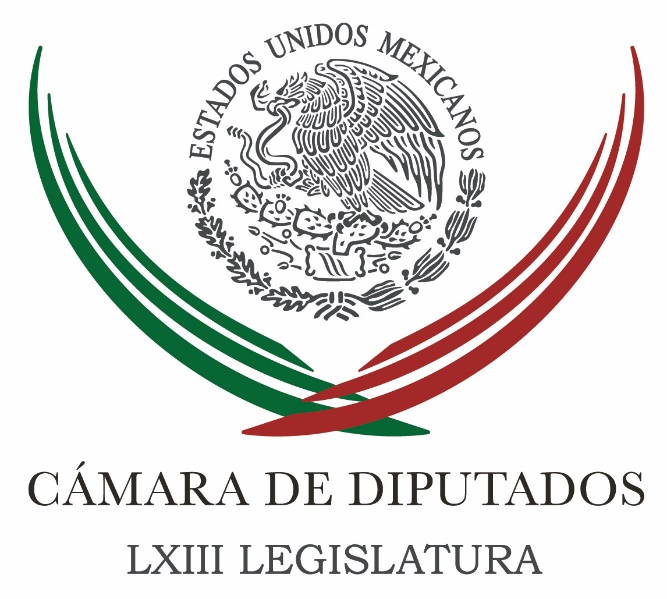 Carpeta InformativaSegundo CorteResumen:Diputada pide ampliar cobertura para quienes padecen enfermedad de Fabry Peña Nieto instruye a evaluar cooperación de instituciones con EUA Falsas las declaraciones del gobernador Javier Corral: SEGOBReforma Educativa debe defenderse de intereses electorales: SEPVamos contra la corrupción, no contra la IP: AMLOMienten, quienes quieren bajar el IVA en la frontera: Zavala a la American ChamberCorral denuncia control “abierto y cínico” del gobierno federal para dejar impune a Alejandro GutiérrezDespliega Trump a 250 elementos de la Guardia Nacional en río BravoEl muro es necesario, no basta con la Guardia Nacional: TrumpLunes 09 de abril 2018TEMA(S): Trabajo LegislativoFECHA: 09/04/2018HORA: 12:46 PMNOTICIERO: 20 Minutos OnlineEMISIÓN: Segundo CorteESTACION: OnlineGRUPO: NotimexDiputada pide ampliar cobertura para quienes padecen enfermedad de Fabry La legisladora Karina Sánchez Ruiz presentó un punto de acuerdo para exhortar a la Secretaría de Salud a ampliar la cobertura y calidad de atención para quienes sufren la enfermedad de Fabry, padecimiento catalogado como raro que afecta a una de cada tres mil personas en el país. La diputada de Nueva Alianza también solicitó promover campañas de difusión y la aplicación del tamiz neonatal para su detección en recién nacidos, con el propósito de diagnosticarlo de manera temprana.Ese padecimiento pertenece a las llamadas enfermedades raras y consiste en la acumulación de grasas en algunas células del cuerpo y tejidos. Es un trastorno que no tiene cura, pero con tratamiento adecuado pueden palearse los síntomas y mejorar la calidad de vida del paciente. El documento, turnado a la Comisión de Salud, precisa que su sintomatología manifiesta dolor y malestar en manos y pies; pequeñas manchas rojas o moradas con relieve en el área de las rodillas; disminución en la capacidad de sudar; cambios en la córnea del ojo; calambres abdominales; hinchazón de tobillos y dolor en el pecho o palpitaciones. Según el Grupo Fabry de México, en la actualidad reciben terapia unos 60 pacientes con esa enfermedad en las diferentes instituciones del sector salud. El objetivo, indicó en un comunicado, es informar a la población sobre los síntomas que presentan las personas que sufren la enfermedad de Fabry, pues debido a que es catalogado como un malestar raro, los pacientes muchas veces confunden sus indicios con otras deficiencias de salud. En otras muchas ocasiones, señaló, los médicos dan un diagnóstico erróneo y es hasta la etapa adulta que se determina la enfermedad, lo cual es muy grave al existir entonces afectaciones en órganos vitales. La integrante de la Comisión de Salud explicó que el incremento en el número de pacientes con este padecimiento es alarmante, situación atribuida a distintos factores como la desinformación, falta de investigación, localización tardía y confusión con problemas en riñones e, incluso, lupus. Según datos de la Organización Mundial de la Salud (OMS), al menos siete por ciento de la población mundial es portadora de alguna de las siete mil enfermedades raras identificadas, entre las que se encuentra la de Fabry. bmj/mTEMA(S): Información GeneralFECHA: 09/04/2018HORA: 10: 01 AMNOTICIERO: 20 Minutos OnlineEMISIÓN: Segundo CorteESTACION: OnlineGRUPO: 20 Minutos Peña Nieto instruye a evaluar cooperación de instituciones con EUA El Presidente Enrique Peña Nieto instruyó a su gabinete a realizar una evaluación de los mecanismos de cooperación que cada entidad tenga vigentes con el gobierno federal de los Estados Unidos de América. En una reunión realizada la noche del domingo, el primer mandatario dio instrucciones para que cada dependencia de la administración pública federal practique esta evaluación junto con la Secretaría de Relaciones Exteriores. Asimismo, el jefe del Ejecutivo federal revisó el avance de los compromisos que cada dependencia tiene bajo su encargo y evaluó la prospectiva de su conclusión al 30 de noviembre de este año, informó la Presidencia de la República. bmj/mTEMA(S): Trabajo LegislativoFECHA: 09/04/2018HORA: 13:19 PMNOTICIERO: Enfoque Noticias OnlineEMISIÓN: Segundo CorteESTACION: OnlineGRUPO: NRM ComunicacionesFalsas las declaraciones del gobernador Javier Corral: SEGOBEl Gobierno de la República, a través de la Secretaría de Gobernación, rechaza tajantemente las recientes afirmaciones del Gobernador de Chihuahua, Javier Corral Jurado, en relación al conflicto competencial jurisdiccional resuelto por el Poder Judicial de la Federación.Resaltó que:Las afirmaciones del Gobernador Corral ponen de manifiesto su desconocimiento sobre los principios básicos en los que se sustenta nuestro régimen jurídico-político: el pacto federal y la división de poderes. Quizá por ello, reconoció haber instruido tanto a la Fiscalía General de Chihuahua como al Poder Judicial del Estado, cómo actuar en casos de la competencia de estos órganos autónomos e independientes respecto al Ejecutivo Estatal, tal como sí lo establece la Constitución del Estado de Chihuahua. Las afirmaciones del Gobernador Corral muestran un profundo desdén por las instituciones, las leyes y el pacto federal, al desconocer las resoluciones emitidas por un órgano constitucionalmente competente, que resolvió con base en pruebas y no a deseos personales o presiones políticas.Es falso que exista subordinación del Poder Judicial Federal al Poder Ejecutivo Federal, como sí ocurrió en el caso de Chihuahua con la destitución del Presidente del Tribunal de Justicia y del Fiscal General del Estado, violentando la Constitución de la entidad, como lo acreditó la resolución de la Suprema Corte de Justicia de la Nación del pasado 3 de abril de 2018, dictada en ese asunto.Es también falsa la afirmación que desde la Federación se pretenda dar protección a los inculpados en el asunto penal que el Gobernador señala, quizá no recuerda o evita recordar que fue la Policía Federal, dependiente de esta Secretaría de Gobernación, la que en apoyo de la Fiscalía de Chihuahua ejecutó la orden de aprehensión de uno de ellos y puso a disposición del Juez Local al supuesto principal probable responsable del delito. La Federación lo hizo con profunda convicción al cumplimiento de obligaciones entre niveles de Gobierno y dentro de nuestro orden Constitucional.El Gobierno Federal invariablemente se ha dirigido con respeto a la investidura de todos los gobernadores, solo con respeto republicano nuestro país camina en democracia.La disposición del Gobierno Federal para apoyar con respeto y diálogo al Gobierno y al Gobernador de Chihuahua quedó de manifiesto a través de un Convenio que en el marco de la ley dirimió honorablemente un conflicto entre Federación y el Estado de Chihuahua, mismo que ha sido cumplido en sus términos por la Federación, tanto a través de la entrega de participaciones federales extraordinarias por parte de la Secretaría de Hacienda y Crédito Público, como informando puntualmente al Gobierno del Estado sobre los procedimientos de extradición del ex gobernador de esa entidad César Duarte, realizados por la Procuraduría General de la República.Sin embargo, los compromisos que correspondían al Gobierno de Chihuahua no han sido cumplidos, y tuvo que ser el Poder Judicial de la Federación, a petición de la defensa de uno de los inculpados, la que resolviera conforme a la ley este asunto, haciendo a un lado calificaciones y presiones políticas del Gobernador Corral.El Gobernador Corral pretende falsamente imputar al Presidente de la República conductas y acciones al margen de la ley. El hecho de que la resolución del Poder Judicial no satisfaga los deseos del Gobernador no le da derecho a mentir ni a engañar a la sociedad.Por lo anterior, el Gobierno de la República exige al Gobernador conducirse con apego a la verdad y a la Ley en beneficio de la entidad que gobierna, de la sociedad Chihuahuense y de la opinión pública, pero sobre todo en defensa de nuestro marco Constitucional que él protestó defender. ar/mTEMA(S): Información GeneralFECHA: 09/04/2018HORA: 11:46 AQMNOTICIERO: Excélsior OnlineEMISIÓN: Segundo CorteESTACION: OnlineGRUPO: ImagenReforma Educativa debe defenderse de intereses electorales: SEPEn México, como en todo el mundo, las reformas educativas requieren convertirse en una política de Estado, y exigen ser defendidas ante la mezquindad de los intereses políticos o electorales, manifestó el secretario de Educación Pública, Otto Granados Roldán.Durante su participación en la 204 sesión del Consejo Consultivo de la Unesco, el funcionario refirió que los cambios necesitan el tiempo y el apoyo sostenido, decidido y responsable, de los principales actores públicos y privados, porque en su continuidad está depositada la esperanza de millones de mexicanos. Al igual, dijo, de ciudadanos formados en el respeto a la diferencia, en las pertenencias múltiples, en identidades distintas, y en el aprecio por la convivencia civilizada entre culturas, etnias o creencias variados, valores que son defendidos tanto por México como por la Organización de las Naciones Unidas para la Educación, la Ciencia y la Cultura (Unesco).En la reunión, celebrada en París, Francia, el titular de la Secretaría de Educación Pública (SEP) explicó que en México se ha emprendido la reforma más ambiciosa en las últimas cinco décadas, tal como se estableció en los Objetivos de Desarrollo del Milenio y en la Agenda 2030 para el Desarrollo Sostenible.En ese sentido, abundó que el gran logro del siglo XX fue por una cobertura universal en la educación básica, y ahora la gran batalla del siglo XXI es por la calidad con equidad e inclusión.Granados Roldán dijo ante los representantes de otros países que una educación de calidad pretende sobre todo mejorar los aprendizajes de los estudiantes e impulsar su movilidad social y económica. Además, agregó que para ello se exige tener maestros profesionales y mucho más preparados; ofrecer mejores contenidos; contar con mejores y más modernos espacios físicos y materiales didácticos pertinentes, y enseñar en la diversidad y el respeto absoluto a quienes ven y viven el mundo de manera distinta y diversa."Como secretario de Educación de mi país celebro que, a cinco años de iniciada la Reforma Educativa, México avanza de manera firme hacia esos objetivos”, abundó.Agregó que tan solo el año pasado, 626 mil maestros fueron capacitados en diversas disciplinas curriculares y pedagógicas, y este año se llegará a un millón 200 mil.De igual manera, recordó que se invierten casi cuatro millones de dólares diarios para mejorar la infraestructura de 33 mil escuelas en las que estudian seis millones de alumnos, sobre todo en las regiones de más rezago y comunidades indígenas.En tanto, casi 190 mil maestros han sido contratados o ascendidos mediante evaluaciones y concursos basados en el mérito; y la tasa de analfabetismo bajó de más de seis a casi cuatro por ciento en estos años.Refirió que en agosto próximo se pondrá en marcha el Nuevo Modelo Educativo con nuevos planes y programas centrados en los aprendizajes claves y nuevos libros de texto gratuitos, dentro de los que se incluyen, por primera vez de manera sistemática y como parte del nuevo currículo, libros en 22 lenguas indígenas que favorecen el multiculturalismo y la inclusión.Granados Roldán confió en que bajo el liderazgo de Audrey Azoulay, la Unesco dará renovado impulso a sus valores originales en un siglo que presenta a la comunidad internacional nuevos desafíos, oportunidades y riesgos.Por ello, manifestó respaldar la acción de ese organismo, a través de la cooperación multilateral, la comunicación, y la confianza, para robustecer los fundamentos esenciales de libertad, respeto, y civilidad, que le dan cierta racionalidad a un mundo que en ocasiones parece carente de los elementos básicos que lo cohesionan. ar/mTEMA(S): Información GeneralFECHA: 09/04/2018HORA: 11:42 AMNOTICIERO: La Silla Rota OnlineEMISIÓN: Segundo CorteESTACIÓN: OnlineGRUPO: La Silla RotaVamos contra la corrupción, no contra la IP: AMLOAnte integrantes de la American Chamber México, el candidato a la Presidencia, Andrés Manuel López Obrador, garantizó a seguridad en inversiones nacionales y extranjeras, de ganar el próximo 1 de julio.El abanderado de Movimiento de Regeneración Nacional (Morena), Partido del Trabajo (PT) y Encuentro Social (PES) recalcó que no están en contra de la Iniciativa Privada sino contra la corrupción."No debe ser un motivo de inquietud el que se esté buscando un cambio en el país, porque va a ser para bien y desde luego para el sector empresarial. Nosotros no estamos contra los empresarios, ni contra los comerciantes, estamos contra la corrupción", manifestó.Asimismo, el aspirante a Presidente mencionó que cuando gobernó la capital aumentaron las inversiones extranjeras y se tuvo buena relación con empresarios mexicanos.López Obrador resaltó la importancia del intercambio comercial con Estados Unidos y los negocios con empresarios estadounidenses, país con el que se comparte más de 3 mil kilómetros.Por esta razón, el candidato de la coalición "Juntos Haremos Historia" instó a continuar con la renegociación del Tratado de Libre Comercio para América del Norte (TLCAN), con especial énfasis en el punto de aumento de salarios para los mexicanos, opinión que comparte con el presidente Donald Trump.Respecto al tema de inversiones en el Nuevo Aeropuerto de la Ciudad de México (NAICM), Andrés Manuel reiteró que garantizarán seguridad a los empresarios, pero aun así realizarán una revisión exhaustiva de los contratos otorgados para su construcción."Van a tener garantizados sus bonos, que va a existir siempre el aval del gobierno federal. Quiero nada más que se entienda que no por mantener la certidumbre financiera, las inversiones, vamos a convertirnos todos en cómplices de la corrupción. Lo que estamos planteando con el nuevo aeropuerto es que haya transparencia", aseguró.Durante su intervención en la Asamblea General de la American Chamber México, el candidato de Morena, PT y PES afirmó que de ganar la presidencia reformará el artículo 101 constitucional, con el fin de que el presidente en funciones pueda ser juzgado, en caso de caer en actos de corrupción.López Obrador señaló que en su gobierno habrá pocas reformas, pero todas serán en sentido a la eliminación del fuero y combate a la corrupción."Vamos a comenzar con reformas, muy pocas reformas, entre ellas, vamos a eliminar fueros y vamos a reformar el artículo 108 de la Constitución para que el presidente en funciones pueda ser juzgado. En otros países están en la cárcel los presidentes y en nuestro país está legalizada la corrupción", expuso.Además, recordó el caso Odebrecht, donde han caído funcionario de alto nivel y mandatarios en Latinoamérica, pero en México no se ha tocado a los implicados.En otro tema, el tres veces candidato respaldó nuevamente las candidaturas de Napoleón Gómez Urrutia y de Nestora Salgado para cargos legislativos por la vía plurinominal, ya que los considera perseguidos políticos e importantes líderes sociales.Andrés Manuel López Obrador es uno de Lisboa invitados especiales para esta asamblea de la American Chamber México, donde también participan los demás aspirantes a la Presidencia de la República. ys/m.TEMA(S): Información GeneralFECHA: 09/04/2018HORA: 11:59 AMNOTICIERO: Milenio OnlineEMISIÓN: Segundo CorteESTACION: OnlineGRUPO: MilenioAMLO pide homologar salarios de México con EU y Canadá en TLCANAndrés Manuel López Obrador, candidato presidencial de la coalición Juntos Haremos Historia, se pronunció por mantener las relaciones comerciales con Estados Unidos y en particular el Tratado de Libre Comercio de América del Norte. "Queremos que haya una revisión, pero no que se cancele", dijo durante su participación en la 101 Asamblea General de la American Chamber of Commerce. López Obrador aseguró que se ha avanzado en algunos acuerdos en las negociaciones recientes, pero, dijo, no se han dado a conocer. "Tiene que buscarse una buena negociación del Tratado, nosotros estamos a favor de que se continúe con la relación comercial con Estados Unidos y Canadá. Queremos que haya una revisión de los acuerdos, pero que no se cancele el acuerdo comercial”. "Debería haber más información para que no nos vayan a sorprender con un acuerdo que no sea benéfico para los productores del país y nuestros socios comerciales", afirmó. Ante integrantes del organismo dedicado a promover el comercio entre México y Estados Unidos, el abanderado presidencial de Morena, PT y PES consideró que es necesario homologar los salarios de los trabajadores de México con los de Estados Unidos y Canadá porque es 10 veces inferior. "Es muy bajo el salario de los trabajadores mexicanos, es de los más bajos del mundo y no puede haber un acuerdo comercial en donde los salarios en Estados Unidos son 10 veces superiores”. "Entonces si vamos a ser socios comerciales, si somos socios en lo económico, en lo comercial, también vamos a asociarnos para que haya justicia laboral", abundó en entrevista posterior. ar/mTEMA(S): Información GeneralFECHA: 09/04/2018HORA: 10:44 AMNOTICIERO: Excélsior OnlineEMISIÓN: Segundo CorteESTACION: OnlineGRUPO: ImagenAMLO: ‘No conozco a Napoleón Gómez Urrutia ni lo he visto’Frente a líderes empresariales, el candidato presidencial por la coalición Juntos Haremos Historia, Andrés Manuel López Obrador, aseguró que no conoce ni ha visto al exlíder minero acusado por presuntos actos de corrupción, Napoléon Gómez Urrutia, quien además cuenta con una candidatura de Morena al Senado por la vía plurinominal.Durante la 101 Asamblea de la American Chamber Mexico, el aspirante presidencial fue cuestionado sobre la candidatura de Napito, como también se conoce al empresario minero, y explicó que ésta es porque considera que es un perseguido que tiene el derecho de discrepar.No conozco a Napoleón. No lo he visto. Lo tengo como senador porque fue víctima, según nuestro punto de vista, de persecución. En este país se deben garantizar las libertades, el derecho a disentir”, aseveró.Sobre la decisión para poner la lista de candidatos al Congreso a Gómez Urrutia y a la exlíder de la policía comunitaria de Olinalá, en Guerreo, Nestora Salgado, el morenista reiteró que se debe buscar la reconciliación con estos personajes que fueron excluidos y perseguidos.“No creo que todos los dirigentes sociales que van a la cárcel sean culpables. Juárez, Madero… fueron a la cárcel. No puede descalificarse a nadie. Tenemos que ser respetuosos. Buscamos la reconciliación en el país y nos estamos uniendo.”, dijo.López Obrador aseveró que de llegar a la Presidencia habrá garantías para los inversionistas nacionales y extranjeros que deseen trabajar en el país, como lo hizo entre los años 2000 y 2005 cuando fue Jefe de Gobierno.“El cambio del país, va a ser benéfico para el sector empresarial; no estamos en contra de los comerciantes, de los empresarios, sino de la corrupción, que es el cáncer que está destruyendo al país”, afirmó.Reiteró que impulsará el modelo de desarrollo estabilizador que permitió a México crecer en la década de los 70 a un 7 por ciento anual; además, buscará que haya inversiones conjuntas entre los sectores públicos, privados y hasta con la participación del sector social.Detalló que para lograr un aumento en la inversión pública para promover el desarrollo se deben, entre otras cosas, reducir los gastos del gobierno como el salario de los altos funcionarios.TLCAN Y RELACIÓN CON EUEl exjefe de gobierno confío en que luego de las elecciones federales se firme el nuevo Tratado del Comercio de América del Norte (TLCAN) con acuerdos que beneficien a México, Estados Unidos y a Canadá.Dijo estar de acuerdo en que se busque un nuevo tratado; no obstante, debe haber una revisión de acuerdos para mantener la posibilidad de hacer libre comercio entre los tres países, que no haya aranceles para mercancías, productos que se estén fabricando en el país; que no se cierre la economía de EU.También de que se contemple lo relacionado con el asunto migratorio y los salarios, así como la homologación de salarios, “porque los de México son de los más bajos del mundo y necesitamos que se fortalezca el mercado interno”.En torno a las declaraciones y políticas del presidente estadunidense, Donald Trump, con respecto a México, López Obrador descalificó éstas y aseveró que el país no merece este tipo de tratos, ya que la relación bilateral debe fincarse en el respeto mutuo y la cooperación para el desarrollo.Destacó nuevamente el pronunciamiento del Presidente Enrique Peña Nieto con respecto a los ataques del magnate y afirmó que pese a las diferencias, en este tipo de casos se necesita de la unidad.“A pesar de que tenemos diferencias con Peña ahora que se pronunció pidiendo respeto apoyamos ese pronunciamiento. Podemos tener diferencias, pero en estos casos es necesaria la unidad. Queremos una relación con EU sin muros ni militarización”, aseveró López Obrador. bmj/mTEMA(S): Información GeneralFECHA: 09/04/2018HORA: 11:06 AMNOTICIERO: 24 Horas OnlineEMISIÓN: Segundo CorteESTACION: OnlineGRUPO:Mienten, quienes quieren bajar el IVA en la frontera: Zavala a la American ChamberQuienes proponer bajar el Impuesto al Valor Agregado (IVA) en la frontera están mintiendo cínicamente o de plano no tienen idea de cómo recibirían la administración pública, aseguró la candidata sin partido a la Presidencia de la República, Margarita Zavala.Durante su encuentro en la 101 Asamblea de la American Chamber México, Zavala enfatizó que su propuesta en cambio es la creación de una zona económica especial fronteriza.Los empresarios, insistió, no tendrían por qué estar decepcionados con su rechazo a disminuir el IVA en la frontera, pues lo que ella propone no es asistencial, sino visto desde el punto de vista del crecimiento económico y de libertades.“Que toda la política pública y la administración pública en términos de la frontera norte y la sur, que son muy distintas, tengan una perspectiva de frontera y eso ayuda mucho más que la mentira que les están diciendo.“Voy a regresarles, porque vamos a compensar todo lo que dan, en inversión física, en inversiones de telecomunicaciones, en economía verde, en educación, en universidades”, sostuvo la independiente.Aseveró estar cansada de que le mientan a la gente, pues la propuesta de bajar el IVA ni siquiera es facultad del Poder Ejecutivo, “así que ni se apunten”.Por ello, se manifestó por cambiar el discurso y hablar claro.“Lo que tenemos enfrente es un pragmatismo absurdo de la política, hay desdibujamiento de las ideas y los principios, en el caso de Ricardo (Anaya) no sabe si aprobar la reforma energética que aprobó el PAN o rechazarla como la rechaza el partido que más lo sostiene”, criticó Zavala.Abundó que es ese pragmatismos de ideas más el dinero público al que se ha sometido la política nacional ha generado un carnaval de banalidades que no merece el país.Otros temas sobre los que conversó la candidata fueron relativos a la seguridad. bmj/mTEMA(S): Trabajo LegislativoFECHA: 09/04/2018HORA: 11:51 AMNOTICIERO: SDPNoticias OnlineEMISIÓN: Segundo Corte ESTACION: OnlineGRUPO: SDPNoticias"Tengo en frente a 3 hombres que representan al PRI": ZavalaMargarita Zavala calificó a sus adversarios políticos como priistas. Andrés Manuel López Obrador representaría, según la aspirante independiente a la Presidencia, "al PRI de la década de los 70"; José Antonio Meade a "un priista a conveniencia", mientras que Ricardo Anaya a uno "pragmático". Durante su participación en la 101 Asamblea General de Socios de la American Chamber México, la candidata se pronunció a favor de una economía de libre mercado, al incremento del salario mínimo y aprovechó para descalificar a sus adversarios. "Yo tengo enfrente a tres hombres que representan al PRI, Andrés Manuel López Obrador, el ropavejero de la política, priista de los años 70; el priista a conveniencia que es Meade y que ya no puede con el peso de su partido; y Anaya, el priista con un pragmatismo absurdo de ideas de la política que no sabe".A juicio de Zavala Gómez del Campo los principales propulsores de la economía serán el combate a la corrupción en el sector empresarial y revalorar la honestidad en la vida pública del país."Sí le damos valor a la honestidad de la vida pública ese es una de las razones principales para el no miedo, no los votos del pánico", señaló.Los sobornos han afectado la vida empresarial y civil, señaló la candidata, por lo que de resultar electa el próximo 1 de julio, abrirá una Oficina de Ética "que nos permita aplicar la ley y supervisar"."Yo creo en la economía de libre mercado, por supuesto que el Estado debe entrar, pero solo a regular lo que hace mal el mercado", afirmó Zavala ante cuestionamientos de qué haría con el mercado financiero que controlan principalmente los empresarios en el país. Otras de sus propuestas es subir el salario mínimo y retirar el ISR a personas que ganen menos de 15 mil pesos al mes. "A lo mejor aquí no les encanta pero yo sí subiría el salario mínimo", dijo sonriendo."Nunca subestimen al electorado. No se trata de escoger el mal menor. Especialmente les pido a los líderes. Por eso estoy aquí pidiéndoles el voto" finalizó la candidata. ar/mTEMA(S): Información GeneralFECHA: 09/04/2018HORA: 13:31 PMNOTICIERO: 20 Minutos OnlineEMISIÓN: Segundo CorteESTACION: OnlineGRUPO: NotimexZavala presenta a Alejandro Hope como asesor de seguridad La candidata independiente a la Presidencia de la República, Margarita Zavala, anunció la integración de Alejandro Hope como asesor en materia de seguridad, transformación del sistema de justicia y temas en cultura de legalidad. Al respecto, Hope dijo que el plan de Zavala Gómez del Campo contempla dar continuidad a la estrategia del sexenio de Felipe Calderón, sobre todo, en el fortalecimiento de la Policía Federal, aunque dijo que no será una copia, ya que se trata de contextos distintos. Aseguró que estará en la campaña sin remuneración alguna y sin esperar ningún puesto a cambio, sino porque consideró que se trata de un proyecto que tiene sustancia y que más allá del tema electoral, se trata de una agenda por defender. La ex primera dama dijo que la seguridad es uno de los bastiones de su campaña, en particular, la integridad de las mujeres: "No se puede ignorar el dolor, el abuso y el sufrimiento", expuso Zavala Gómez del Campo en referencia a los feminicidios, tema que ha afirmado será prioridad nacional de ganar las elecciones el próximo 1 de julio."Por muchas razones soy la candidata que más sabe de seguridad", señaló al explicar su propuesta de campaña en la materia que contempla la incorporación de valores en la sociedad para, subrayó, "promover la honestidad y el respeto". Entre 2011 y 2014, Alejandro Hope, fue director de proyectos de seguridad en el Instituto Mexicano para la Competitividad (Imco). Entre 2008 y 2011 ejerció diversos cargos directivos en el Centro de Investigación y Seguridad Nacional (Cisen) Además, de 2001 a 2008 trabajó como socio consultor en GEA Grupo de Economistas y Asociados, empresa de consultoría especializada en análisis económico y político. De acuerdo con Margarita Zavala, él participó en los planteamientos que ofrece su plataforma política. bmj/mTEMA(S): Información GeneralFECHA: 09/04/2018HORA: 12:30 PmNOTICIERO: Proceso OnlineEMISIÓN: Segundo CorteESTACION: OnlineGRUPO: Proceso Corral denuncia control “abierto y cínico” del gobierno federal para dejar impune a Alejandro GutiérrezEl gobernador de Chihuahua, Javier Corral, denunció que “abierta y cínicamente” las autoridades federales “están tratando de cubrir con un manto de impunidad a Alejandro Gutiérrez”, pero el detenido se quedará en la entidad porque tiene pendiente un proceso local, advirtió.En entrevista para #AristeguiEnVivo, Corral refirió que se dio un plazo de 24 horas para poner a disposición federal el caso de Gutiérrez –aprehendido por el desvío de 250 millones de pesos triangulados a empresas fantasma–, y en ese sentido, dijo, el Poder Judicial del estado enviará el expediente, pero no se entregará al detenido, quien “estaría aquí todavía en el estado de Chihuahua, a ver qué maniobra hacen ahora para tratar de llevárselo a como dé lugar, porque eso es lo que quieren”. “Estamos viendo cómo el gobierno federal está totalmente metido en la protección a la corrupción política”, sostuvo.Añadió: “Están esperando a que los jueces federales se lleven estos asuntos (el de Gutiérrez y el proceso de extradición de César Duarte, que se encuentra parado) para tenerlos bajo control, ya abierta y cínicamente. Hay un verdadero desaseo”, anotó.Según Corral, la intención es que estos casos se resuelvan en la Ciudad de México o en el Estado de México, “en la casa del presidente de la República”, pues ahí “es donde se va a jugar el juego de los amparos de César Duarte”.“Ahora resulta que en el Estado de México está la competencia de los amparos del gobernador de Chihuahua… la defensa de Duarte consiguió una declaración de la fiscalía del Estado de México, para poder radicar allá la competencia… los asuntos de Duarte se están radicando en la Ciudad de México y en el Estado de México”, expuso.“Han determinado que el delito tiene competencia territorial en la Ciudad de México porque aquí se firmó el convenio, no donde se ejecutó el delito. Determinaron que, porque los recursos iban destinados a educación, la federación es la ofendida, aunque no ha movido un solo dedo en estos casos. Dicen que es federal el asunto porque se planeó en la Secretaría de Hacienda la comisión del delito, vamos a ver si se inicia un proceso contra Luis Videgaray que era secretario de Hacienda”, abundó. ar/mTEMA(S): Información GeneralFECHA: 09/04/2018HORA: 10:15 AMNOTICIERO: El Universal OnlineEMISIÓN: Segundo CorteESTACION: OnlineGRUPO: El UniversalHipólito Mora se deslindó de MCpor no darle plurinominalEl fundador de las autodefensas en Michoacán, Hipólito Mora Chávez, se deslindó públicamente de Movimiento Ciudadano, luego de que el dirigente nacional Dante Delgado Rannauro, le incumpliera con el compromiso de darle la primera posición de las diputaciones federales de la Quinta Circunscripción, anunció. Quien fuera comandante de las autodefensas que buscaron combatir al cartel de Los Caballeros Templarios, reveló que a pesar de que confió en el compromiso de Dante Delgado, acordado desde el 2015, éste no cumplió. Mora Chávez explicó que, de último momento, Movimiento Ciudadano le ofreció la tercera posición en la lista de plurinominales, por lo que tomó la decisión de rechazarla. “Les dije que así yo no participaba porque Dante Delgado me había prometido la pluri uno; vi que jugaron conmigo y opté por retirarme. Yo ya no tengo nada que ver con Movimiento Ciudadano”, reiteró. El ex líder de la lucha civil armada en la tenencia de La Ruana, municipio de Buenavista, aclaró que su intención de llegar a una curul no era un deseo personal, sino de servir a la ciudadanía, para un bien común. “Yo deseaba para servir como ejemplo a los políticos que siempre nos están mintiendo a todos los mexicanos. Nos dicen que van a trabajar para nosotros y al final ya ni se acuerdan de nosotros; esa es la vida de los políticos: mentir y engañar a los demás”, dijo. Hipólito Mora, también productor de limón en la región de Tierra Caliente, reconoció que el hecho de que le incumplieran con el compromiso pactado le dolió, pero también, expuso, que lo tomó como un aprendizaje de que "no cualquiera sostiene lo que habla". “Y no estoy molesto; no soy ambicioso; no tenía planes de ser diputado para bien personal; yo quería ocupar algún puesto público nada más para trabajar en un bien común; para demostrarle a los políticos para quién se debe trabajar”, reiteró. ¿Recibió ofertas o invitación de algún otro partido político para contender en esta elección? Sí. Los de Morena me estaban invitando. Tuve tres o cuatro citas con personas de Morena, entrevistas, y a mí no me gusta rajarme de lo que hablo; por eso les dije que no, que yo ya tenía un compromiso con Movimiento Ciudadano, pero desgraciadamente las cosas no salieron como estaba platicado y pues hay que aguantar y seguir adelante. ¿Esto lo orilla a dejar ese sueño y ese reto de la política, que buscaba?No. Yo soy de las personas que siempre ha luchado; que siempre, a pesar de que me tropiezo me levanto, y que nunca me gusta quedarme con los brazos cruzados, y si llega a haber otra oportunidad en otro partido, alguna oferta, yo con gusto participo, pero repito, para servir a los demás, no para servirme yo. En un escenario en el que Hipólito Mora hubiera sido diputado federal, ¿qué hubiera sucedido en el Congreso de la Unión? Estoy completamente seguro que hubiera sido un dolor de cabeza para los demás diputados. Les hubiera dado muchos problemas, porque tienen muchas leyes que nada más benefician a los políticos, que nada más benefician a los partidos políticos, pero a la sociedad casi no y tendría que luchar y luchar para cambiar muchas cosas que no sirven para nada y las leyes que han hecho diputados y senadores. ar/mTEMA(S): Información GeneralFECHA: 09/04/2018HORA: 11:19 AMNOTICIERO: La Silla Rota OnlineEMISIÓN: Segundo CorteESTACIÓN: OnlineGRUPO: La Silla RotaDespliega Trump a 250 elementos de la Guardia Nacional en río BravoA la frontera entre Texas y Tamaulipas arribaron 250 elementos de la Guardia Nacional para reforzar las acciones de vigilancia en el combate al narcotráfico y la migración ilegal.El pasado sábado, llegaron a Roma, Texas, frontera con Miguel Alemán, Tamaulipas, 250 elementos para desplegarse a lo largo de la franja fronteriza desde Laredo a Brownsville, Texas.Se hizo hincapié en que los miembros de la Guardia Nacional no se encuentran armados.Además, se recalcó que no efectuarán acciones de detención de migrantes ilegales o narcotraficantes sino que se limitaran a vigilar e informar a las oficinas correspondientes para que procedan.Esta mañana, en las riberas del río Bravo y del lado estadounidense se observó ya la presencia de la Guardia Nacional desplazándose en sus propias unidades de transporte tipo militar. ys/m.TEMA(S): Información GeneralFECHA: 09/04/2018HORA: 12.30 PMNOTICIERO: Notimex OnlineEMISIÓN: Segundo CorteESTACIÓN: OnlineGRUPO: NotimexEUA, Canadá y México “bastante cerca” de completar TLCAN: TrumpEstados Unidos, México y Canadá están “bastante cerca” de completar el proceso de modernización del Tratado de Libre Comercio de América del Norte (TLCAN), afirmó hoy el presidente estadunidense Donald Trump.“Estamos bastante cerca (de completar) el TLCAN… Tenemos una oportunidad de lograr un acuerdo del TLCAN”, subrayó el presidente en un intercambio con reporteros previo a una reunión con miembros de su gabinete.Trump reiteró sin embargo que “si no logramos el acuerdo apropiado, vamos a terminar con el TLCAN y haremos el acuerdo apropiado después de eso”.Canadá, Estados Unidos y México celebraron la pasada semana en Washington un encuentro a nivel ministerial después de que los tres países han sostenido siete rondas formales de negociaciones para modernizar el acuerdo en vigor desde 1994.“El TLCAN fue un acuerdo horrible, lo estamos renegociando, vamos a ver qué pasa”, apuntó Trump, quien también habló de sus relaciones comerciales con China y con Corea del Sur.Trump calificó a los granjeros estadunidenses como “patriotas” luego que China amenazó con imponer barreras comerciales a productos exportados por algunos estados agrícolas que votaron por Trump en 2011.Por la mañana, el secretario mexicano de Economía, Ildefonso Guajardo Villarreal, dijo que existe una probabilidad del 80 por ciento de tener un acuerdo en principio sobre el TLCAN a más tardar en la primera semana mayo.En entrevista televisiva, Guajardo señaló que “hay una altísima probabilidad, un 80 por ciento” de tener un acuerdo en principio a más tardar la primera semana de mayo, y después de 30 días una eventual firma, pero sostuvo que ello va a depender de la flexibilidad.Guajardo mencionó que la negociación tiene un tiempo natural desde el punto de vista de la autoridad de promoción comercial de Estados Unidos e indicó que si “no logran amarrar un acuerdo a más tardar para la primera semana de mayo, ya los tiempos para negociar que le da el Congreso no le permitirían llevar este acuerdo a voto”.La llamada Autoridad de Promoción Comercial (TPA), conocida como Vía Rápida (Fast Track), permite al ejecutivo estadunidense negociar acuerdos comerciales que después sólo pueden ser objeto de un voto afirmativo o negativo en el Congreso, pero sin enmiendas.La TPA actual expira el primero de julio, pero la administración Trump pidió en marzo al Congreso una extensión de tres años. ys/m.TEMA(S): Información GeneralFECHA: 09/04/2018HORA: 12:09 PMNOTICIERO: López-Dóriga Digital EMISIÓN: Segundo CorteESTACION: OnlineGRUPO: López-Dóriga DigitalEl muro es necesario, no basta con la Guardia Nacional: TrumpEl presidente de los Estados Unidos, Donald Trump, ofreció una comparecencia ante los medios desde la Casa Blanca donde trató de diversos asuntos, uno de ellos fue el tema fronterizo.Trump explicó que al colocar a la Guardia Nacional en la frontera sur de su país, la seguridad se fortalece, sin embargo, consideró que no será suficiente.“Estamos colocando a la Guardia Nacional y a los militares en la frontera. Estamos fortaleciendo a nuestra patrulla fronteriza”, expuso.“Necesitamos un muro, ya seas republicano o demócrata, necesitamos un muro. Detendrá el flujo de drogas, detendrá a muchas personas que no queremos en este país”, aseveró el mandatario.El presidente se quejó en los últimos días sobre la debilidad de Estados Unidos en materia de seguridad fronteriza, por lo que manifestó que el muro sigue siendo necesario, a pesar de la presencia de militares. bmj/m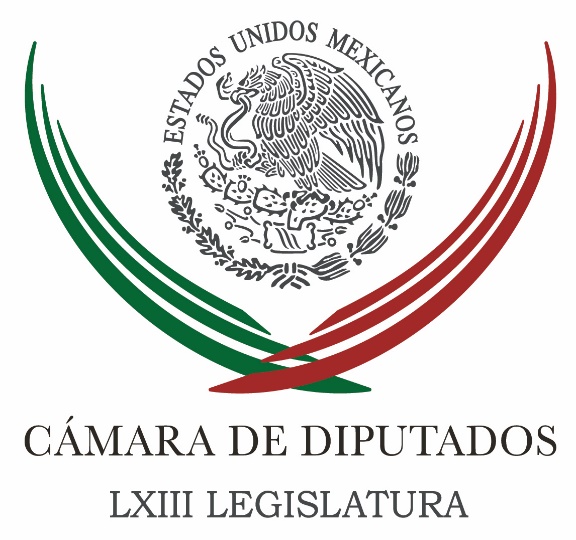 Carpeta InformativaTercer CorteResumen: Diputados perfilan aprobación del dictamen de publicidad gubernamentalGrave el abuso de dinero público, privado e ilícito en elecciones, alertan en San LázaroResponden PRI y PRD en San Lázaro a resultados de la encuesta de EL UNIVERSAL
Diputados verificarán avances en entidades afectadas por sismosAlemania, un aliado estratégico con el que México puede ampliar Áreas de Cooperación: Arlette MuñozLlama Peña Nieto a seguir defendiendo la Reforma EducativaEl Presidente será quien decida futuro sobre mecanismos de cooperación con EU: VidegarayArremete Segob, también, contra CorralNo tan rápido presidenciables... El Congreso tiene la última palabra a sus propuestas09 de abril de 2018TEMA(S): Trabajo LegislativoFECHA: 9/04/18HORA: 19:14NOTICIERO: MVS NoticiasEMISIÓN: Tercer CorteESTACIÓN: Online GRUPO: MVS0Diputados perfilan aprobación del dictamen de publicidad gubernamentalLos diputados también someterán a discusión un dictamen de la Comisión de Salud sobre el etiquetado Braille de medicamentos.Angélica Melín Campos.- La Cámara de Diputados discutirá este martes 10 de abril, en sesión ordinaria, el dictamen de la Comisión de Gobernación, que emite la Ley General de Comunicación Social propuesta por el Partido Revolucionario Institucional (PRI), bancadas aliadas y el voto a favor de la fracción parlamentaria del Movimiento de Regeneración Nacional (Morena).La Junta de Coordinación Política de San Lázaro determinó programar el tema en el orden del día; aunado a que decidió posponer hasta que haya una mayor consulta, la aprobación del dictamen que emite la Ley General de Biodiversidad.Entre los acuerdos establecidos por los líderes parlamentarios, está la votación del dictamen que generó el rechazo inicial de las bancadas del Partido de la Revolución Democrática (PRD), de Movimiento Ciudadano (MC) y de manera parcial del Partido Acción Nacional (PAN), que registra algunas posturas encontradas.Los diputados también someterán a discusión un dictamen de la Comisión de Salud sobre el etiquetado Braille de medicamentos; y uno más de la Comisión de Atención a Grupos Vulnerables, para expedir la Ley de los Derechos de las Personas Usuarias de Perros Guía o Animales de Servicio.Prevén emitir la declaratoria de publicidad e inscribir en la lista de dictámenes por aprobar en las siguientes sesiones, el de la Comisión de Defensa sobre el servicio militar anticipado; y el de la Comisión de Medio Ambiente para desincentivar el uso de popotes de plástico.Asimismo, programaron para el jueves 11 de abril, una reunión privada con el magistrado Juan José Olvera López, titular de la Unidad para la Consolidación del Nuevo Sistema de Justicia Penal, a fin de analizar las iniciativas en materia de prisión preventiva por la portación de armas de fuego.   Jam/mTEMA(S): Trabajo LegislativoFECHA: 09/04/18HORA: NOTICIERO: Noticias MVSEMISIÓN: Tercer CorteESTACION: Online:GRUPO: Noticias MVS0Grave el abuso de dinero público, privado e ilícito en elecciones, alertan en San LázaroAngélica Melin Campos, reportera: En la Cámara de Diputados, especialistas y congresistas de oposición alertaron sobre las graves consecuencias de la utilización del dinero público o privado e incluso de origen ilícito en proceso electorales. El diputado presidente de la Comisión Especial de seguimiento al uso de recursos ilícitos en elecciones, Juan Romero; el panista Juan Pablo Piña y la coordinadora del Laboratorio Anticorrupción de la Universidad Nacional Autónoma de México (UNAM), Irma Eréndira Sandoval, subrayaron que esa práctica cada vez más afianzada en México, debilita la democracia. “Dice la ONU, se encuentra amenazada por cinco factores, en primer lugar el financiamiento político descontrolado, no revelado y turbio, que lo que podría robarle a las democracias, ya lo hemos dicho, es su fortaleza para promover la igualdad política. En segundo problema señalado en este informe tiene que ver con la práctica generalizada de abusar de las finanzas públicas para beneficiar determinadas candidaturas”, recalcó. “El tercer problema se refiere a la posibilidad de algunos países de que el crimen organizado pueda comprar influencias políticas y protección a cambio de financiamiento en las campañas”, factores a los que se suman, abundó, la pobreza aprovechada para practicar la compra y coacción del voto; así como la capacidad de corromper a las instituciones. Durante su presentación, Sandoval Ballesteros emitió posturas críticas contra el Gobierno Federal y en especial el Presidente Enrique Peña. Recalcó que la elección del 2012 fue un “punto de inflexión de la corrupción estructural en el país”, el Gobierno Federal buscó “coartadas”, para encubrir el gasto millonario en elecciones proveniente de fuentes privadas, “probablemente” del crimen organizado, sentenció. Recordó el caso Monex, en torno al que la Comisión Investigadora de la Cámara de Diputados encontró elementos de triangulación de financiamiento a través de monederos electrónicos y movimientos bancarios característicos del “lavado de dinero”, en la campaña presidencial del Partido Revolucionario Institucional (PRI) en 2012. La especialista señaló que por ese tipo de sucesos, la discusión nacional e internacional se ha centrado en el uso del dinero en la política y las elecciones, donde actores “ominosos de poder” son el crimen organizado, medios de comunicación e incluso empresas trasnacionales, como lo ha señalado la ONU. En su intervención, la experta en materia electoral, Ana Sáiz, agregó que un ejemplo de presunción de desvío de recursos públicos a campañas electorales, es el de la “Estafa Maestra”. Apuntó que investigaciones e información periodística reciente revelaron desvíos de recursos destinados a beneficiarios de programas de apoyo al campo, de la Secretaría de Agricultura (SAGARPA), lo que obliga a revisar si esa situación está asociada al actual proceso electoral. Tras indicar que el gasto de los candidatos a la Presidencia de la República este 2018, es de tres millones 87 mil pesos diarios por cada abanderado, la ponente recalcó que ante ese nivel de uso de recursos, es necesario verificar si su origen es público o privado, o bien, irregular; a fin de presentar las denuncias ante las autoridades correspondientes. dlp/mTEMA(S): Información GeneralFECHA: 09/04/18HORA: 14:11NOTICIERO: El UniversalEMISIÓN: Tercer CorteESTACION: InternetGRUPO: El UniversalResponden PRI y PRD en San Lázaro a resultados de la encuesta de EL UNIVERSAL
Alejandra Canchola, reportera: Los líderes parlamentarios del PRI y PRD en la Cámara de Diputados afirmaron que los resultados revelados por la encuesta de EL UNIVERSAL, donde el candidato de Morena, Andrés Manuel López Obrador, aventaja notablemente a los de sus partidos, son una fotografía actual de las campañas, pero el conteo regresivo apenas inicia.Armando Luna Canales, vicecoordinador de los diputados del PRI, sostuvo que la campaña va empezando y los 18 años que lleva haciendo campaña el candidato de Morena implican que tenga mayor reconocimiento.“La campaña es un buen momento para contrastar y creo que está sucediendo lo que muchos vemos claramente, que no sostiene esa campaña (la de Andrés Manuel) más que aire”, señaló.El líder priista añadió que López Obrador no hará pública su declaración 3 de 3 y eso podrá dar un giro a las encuestas, cerca del día de la elección.Por su parte, Jesús Zambrano Grijalva, vicecoordinador de la bancada del PRD, adelantó que el candidato de la coalición Por México al Frente, Ricardo Anaya Cortés, se prepara para dar un repunte en las encuestas.Al igual que Luna Canales, argumentó que “las campañas apenas empiezan” y en los poco más de tres meses que quedan antes del día de los comicios, “pueden suceder muchas cosas”.“Vamos en ascenso, vamos repuntando [...], se percibe ya claramente este ascenso que varios militantes o simpatizantes de Morena han empezado a pasarse a la coalición que encabeza Ricardo Anaya”, comentó.El coordinador del grupo parlamentario de Morena en la Cámara de Diputados, Virgilio Caballero, aseguró que los candidatos del PRI y de la coalición Por México al Frente, “juntos no hacen lo que Andrés Manuel tiene como propio".Caballero sostuvo también que algunas encuestas que posicionan en un segundo lugar al candidato priista José Antonio Meade son publicaciones “pagadas”, ya que incluso en medios extranjeros, el candidato de Juntos Haremos Historia aparece con mucha ventaja frente a sus opositores. Masn/mTEMA(S): Trabajo legislativo FECHA: 09/04/18HORA: 15:29NOTICIERO: Notimex / 20minutos EMISIÓN: Tercer Corte  ESTACION: Online GRUPO: Notimex 0Diputados verificarán avances en entidades afectadas por sismosIntegrantes de la Comisión Especial de Seguimiento de los Trabajos de Reconstrucción en la Cámara de Diputados visitarán las siete entidades afectadas por los sismos de septiembre, a fin de corroborar los avances y aplicación de los recursos en la rehabilitación de viviendas e inmuebles. Los legisladores también verificarán que los recursos no sean utilizados con matiz o fines electorales, informó el presidente de dicha instancia, Fernando Rubio Quiroz. "No se va a permitir que se haga uso electoral o que gobiernos o instancias públicas estén dándole matiz político o de cualquier otro tipo a los trabajos o asignación de recursos", enfatizó el diputado federal del Partido de la Revolución Democrática (PRD). Dio a conocer también que mañana martes sostendrán una reunión de trabajo con el comisionado para la Reconstrucción, Recuperación y Transformación de la Ciudad de México, Edgar Tungüí Rodríguez, y se espera que también acudan los representantes de otras entidades afectadas. La reunión, dijo, tiene como objetivo recibir un reporte con los avances y forma en que se están canalizando los recursos económicos, para la reconstrucción. “Los trabajos de reconstrucción en la Ciudad de México están avanzando de forma acelerada y con orden, parece que el nuevo comisionado está canalizando mejor estos trabajos”, reconoció el legislador. Rubio Quiroz recordó que de acuerdo con los datos de la Secretaría de Desarrollo Agrario, Territorial y Urbano (Sedatu), Oaxaca fue la entidad más afectada con 65 mil 44 viviendas dañadas y ocupa el 38 por ciento del total. Le sigue Chiapas con 46 mil 773 (27 por ciento del total); Puebla con 28 mil 345 (16); Morelos con 15 mil 801 (9), el Estado de México con seis mil 060 (4) viviendas; Ciudad de México con cinco mil 974 (3) y Guerrero con tres mil 928 (2.0 por ciento). De las 172 mil viviendas dañadas, 111 mil 628 sufrieron daños parciales es decir 65 por ciento del total y con pérdida total fueron 60 mil 398, el restante 35 por ciento. Cabe señalar que el municipio de Juchitán de Zaragoza en Oaxaca, fue el más afectado del país con 15 mil viviendas dañadas o con pérdida total. /gh/mTEMA(S): Trabajo LegislativoFECHA: 09/04/18HORA: 14:30NOTICIERO: Enfoque NoticiasEMISIÓN: Tercer CorteESTACION: Online:GRUPO: Enfoque Noticias0Alemania, un aliado estratégico con el que México puede ampliar Áreas de Cooperación: Arlette MuñozSergio Perdomo, reportero México tiene en Alemania un aliado estratégico en el que ha encontrado apertura total al diálogo, en medio de un contexto internacional de creciente tensión, aseveró la Diputada Arlette Muñoz Cervantes.En la antesala del inicio de la “Semana de Alemania en la Cámara de Diputados”, la también presidenta del Grupo de Amistad México-Alemania destacó que la solidez de esa relación es una oportunidad para ampliar las áreas de cooperación y robustecer el intercambio comercial, que hoy en día representa más de 18 mil millones de dólares.La legisladora por Acción Nacional destacó por ello el valor de abrir espacios de intercambio, como éste, con actores de la red de más de 1,800 empresas alemanas que tienen inversiones directas en México, como es el caso de la BMW Group.En materia de cooperación científica y académica, resaltó, participan hoy más de 20 organismos como el Servicio de Intercambio Académico Alemán (DAAD), la Agencia Mexicana de Cooperación Internacional para el Desarrollo (Amexid), el Consejo Nacional de Ciencia y Tecnología (Conacyt), la Agencia Alemana de Cooperación Técnica (GIZ, por sus siglas en alemán) y la Fundación Konrad Adenauer, en el desarrollo de capital humano que impulse el crecimiento de ambos países.Por lo anterior, la Diputada Federal por el PAN dijo que la Semana de Alemania en la Cámara de Diputados abre un espacio importante para revalorar esa relación que México ha dejado en segundo plano, ante la tensión que ha generado la relación bilateral con Estados Unidos.“Hoy queremos acercar a esos actores de la bonanza comercial que viven México y Alemania, como la BMW, que además de haber confirmado la realización de nuevos proyectos rumbo al 2019, a pesar de los resultados de la renegociación del TLCAN, jugará un papel destacado en la producción de autos eléctricos en el país”, expresó.Como parte de la Semana de Alemania en la Cámara de Diputados, detalló, se llevará a cabo la exposición “Encuentros” de la pintora alemana Damaris Haselhuber, una presentación del Coro del Colegio Alemán (Fundadora Josefina Álvarez Irena) y la exposición del Auto Eléctrico BMW i3.De igual forma se llevará a cabo una muestra gastronómica con la participación de exponentes de la industria cervecera, un partido de futbol amistoso con la Academia de Futbol del Borussia Dortmund México, así como Mesas de Diálogo sobre la Cooperación Científica y la relación México-Alemania, en la que participarán consejeros de la Embajada de Alemania y académicos del Tec de Monterrey, la UNAM y la Universidad Iberoamericana.La Semana de Alemana en México se realizará del 10 al 13 de abril en las instalaciones de la Cámara de Diputados. dlp/mTEMA(S): Información GeneralFECHA: 09/04/18HORA: 15:48NOTICIERO: La Crónica.comEMISIÓN: Tercer CorteESTACION: Online:GRUPO: La Crónica.com0Llama Peña Nieto a seguir defendiendo la Reforma EducativaNotimex: Así como la sociedad ha hecho un solo frente en favor de la defensa de la soberanía de México y la dignidad de los mexicanos ante cualquier país extranjero, la sociedad está llamada a ser “una sola voz” en defensa de la calidad de la educación, subrayó el presidente Enrique Peña Nieto.Refirió que la Reforma Educativa fue la transformación más trascendente que ha tenido el país, resultado de un proceso arduo y difícil, porque enfrentó resistencias de parte de quienes tenían “las comodidades del pasado”.Dijo que “como sociedad estamos llamados a ser una sola voz para trabajar, pensar y dedicar nuestros esfuerzos en favor de la educación de las niñas y los niños de México”.Al poner en marcha la estrategia Educación y Conectividad para el Desarrollo de Habilidades Digitales, el mandatario federal enfatizó que “debemos ser todos una sola voz, una sola voz trabajando en favor; maestras, maestros, padres de familia, autoridades y sociedad en su conjunto para que nuestras niñas y niños tengan asegurada una educación de calidad que sirva al futuro de ellos y al futuro de toda la nación".En el acto realizado en la escuela primaria federalizada “Cuauhtémoc”, indicó que esta defensa se debe realizar con la misma decisión, adhesión y la solidaridad de la sociedad mexicana, para que todos hagamos un frente en favor de la defensa de la soberanía de México y de la dignidad de los mexicanos ante cualquier país extranjero.“Así hemos actuado y ésa ha sido la gran solidaridad que se ha manifestado y ha expresado, a partir de la coyuntura que nos ha tocado vivir”, señaló.Subrayó que “siempre romper con una forma de hacer las cosas no es fácil, pero hemos venido avanzando”, al recordar que antes, las plazas de maestro se obtenían por influyentismo o compadrazgo, mientras que hoy se otorgan a través de evaluaciones.Destacó que miles de maestros han acogido a esta reforma, han participado en los programas de capacitación, han participado en los procesos de evaluación y para incursionar en el sistema educativo, y que más de 150 mil maestras y maestros hoy lo son gracias a haber participado en la convocatoria que se hiciera para ingresar a la carrera magisterial.“Ya no entran los que, por apoyo de algún amigo, por influyentísimo, por compadrazgo, obtenían una plaza educativa, hoy la obtienen a través de un concurso, de una participación que hacen con otras maestras y maestros del país”, sostuvo Peña Nieto.Además, se ha mejorado la infraestructura educativa. “No sólo es cantidad, sino calidad”, y durante esta administración se destinaron 80 mil millones de pesos para la mejora infraestructura, apuntó.Peña Nieto también se refirió a la mejora en la metodología pedagógica, sobre todo en cómo enseñar a los niños, a partir de los cambios en el mundo en materia tecnológica, para que puedan adquirir mayores destrezas a través de una mejor tecnología.Antes de realizar una actividad en el aula @prende 2.0, mediante una video llamada con alumnos de este plantel y de la escuela primaria “Ignacio Zaragoza”, de Monterrey, Nuevo León, el jefe del Ejecutivo federal aplaudió que 25 millones de alumnos hayan regresado a la escuela después del periodo vacacional de Semana Santa.Durante su participación, el gobernador del Estado de México, Alfredo del Mazo, recalcó la importancia de dar impulso a la educación, y enfatizó que el legado del actual gobierno federal es un compromiso para hacer de la calidad educativa una prioridad para el país.Afirmó que en esta entidad se están impulsando las Tecnologías de la Información a través de la red compartida, y dio a conocer que se firmó un convenio de colaboración para instalar cuatro mil puntos para la red de comunicaciones en todo el estado. dlp/mTEMA(S): Información GeneralFECHA: 09/04/18HORA: 14:56NOTICIERO: El Universal.comEMISIÓN: Tercer CorteESTACION: Online:GRUPO: El Universal.com0El Presidente será quien decida futuro sobre mecanismos de cooperación con EU: VidegarayMisael Zavala, reportero: El presidente de México será quien decida sobre los convenios de cooperación vigentes con Estados Unidos tras las amenazas de su par estadounidense, Donald Trump, de movilizar tropas a la frontera entre los dos países, dijo el lunes el canciller Luis Videgaray.El presidente Enrique Peña Nieto, quien finaliza su mandato el 1 de diciembre, instruyó a las secretarías del gobierno a evaluar dichos mecanismos, dijo el lunes la presidencia haciendo referencia a una reunión del mandatario con sus ministros el domingo por la noche.“En el momento en el que estamos, tenemos que evaluar uno por uno los mecanismos de cooperación, esa fue la instrucción del presidente que nos dio para que en un periodo de tiempo, no hay un plazo fijado, unas semanas, podremos presentar bajo la coordinación de la Secretaría de Relaciones Exteriores (SRE), cada una de las dependencias, le presente al presidente de la República de cómo están esos mecanismos de cooperación, cómo benefician a México, qué tan vigentes están, qué resultados les dan a los mexicanos.“A partir de ahí, el presidente, en el contexto de la relación con Estados Unidos, conscientes del momento que estamos viviendo, de las diferencias muy públicas y notorias que tenemos hoy con el gobierno de Estados Unidos, el presidente tomará decisiones”, dijo el canciller Videgaray Caso en entrevista radiofónica con Joaquín López Dóriga.El funcionario, quien admitió que detener la cooperación puede tener consecuencias negativas para el interés nacional, dijo además en una entrevista con Radio Fórmula que el martes está prevista una reunión entre funcionarios mexicanos y representantes diplomáticos de Washington en México para hablar sobre las amenazas del gobernante estadounidense.Afirmó que la relación entre Estados Unidos y México está pasando por un momento inédito, por eso se revisarán los mecanismos, por ejemplo, en materia de medioambiente, seguridad, migración, economía y los demás acuerdos que se hayan firmado.“En este momento no se ha tomado ninguna decisión de suspender algún mecanismo de cooperación, entramos a una etapa de evaluación y a partir de esa evaluación el presidente en usos de sus facultades habrá de tomar decisiones correspondientes”, aclaró.Aseguró que algunos secretarios del gabinete mexicano han tenido llamadas con sus contrapartes de Estados Unidos para reiterar la importancia en la relación entre ambas naciones.“Partir del principio que la cooperación con Estados Unidos la hacemos por el interés de México, no es una ficha de cambio, no es una reciprocidad a otra cosa, por ejemplo en materia de seguridad, en cuanto al combate al crimen organizado, es interés de México que haya un combate y la cooperación con Estados Unidos es un instrumento para lograrlo”, expresó.Adelantó que mañana se reunirá con la embajadora de Estados Unidos en México, Roberta Jacobson, para conocer las aseveraciones del presidente de Estados Unidos, Donald Trump, acerca de violaciones a derechos humanos que pudieran sufrir migrantes centroamericanos en su tránsito por México.La definición de evaluar los mecanismos de cooperación de Estados Unidos, también se debe, particularmente, al Punto de acuerdo del Senado, en el que se le pidió al gobierno federal que detenga la cooperación con los Estados Unidos en dos materias: migratoria y seguridad.El canciller Luis Videgaray aclaró que no hay previsto un encuentro entre Enrique Peña Nieto y Donald Trump en la Cumbre de las Américas que se realizará en Perú."No anticipamos más allá de un saludo", sostuvo.Incapaz de que el Congreso de Estados Unidos o México financien completamente su muro fronterizo, Trump afirmó la semana pasada que desplegará entre 2,000 y 4,000 guardias nacionales a la frontera entre ambos países, una barrera de 3,169 kilómetros por donde ingresan migrantes latinoamericanos, drogas y armas.Durante el fin de semana, la Guardia Nacional de Texas comenzó a desplegar tropas a su frontera con el envío de 250 soldados, aviones, vehículos y equipos de vigilancia.En un inusual discurso, Peña, un abogado de 51 años que ha visto caer su popularidad en medio de escándalos de corrupción de su Gobierno, le respondió la semana pasada a Trump en un mensaje televisado en cadena nacional y dijo que la movilización de tropas afectaba la relación bilateral.No obstante, afirmó que representantes comerciales de Estados Unidos, Canadá y México se reunirán en el marco de la renegociación del Tratado de Libre Comercio de América del Norte (TLCAN). dlp/mTEMA(S): Información General FECHA: 09/04/18HORA: 14:41NOTICIERO: Reforma EMISIÓN: Tercer Corte  ESTACION: onlineGRUPO: C.I.C.S.A.0Arremete Segob, también, contra CorralLa Secretaría de Gobernación también arremetió contra el Gobernador de Chihuahua, Javier Corral, al afirmar que miente, desconoce los principios del sistema jurídico, muestra desdén por las instituciones y pretende imputar hechos falsos al Presidente Enrique Peña Nieto.El sábado, Corral acusó sumisión del Poder Judicial ante Peña y de otorgar impunidad a Alejandro Gutiérrez, ex secretario general del PRI, acusado de corrupción, luego de que un Tribunal decidió que su caso se debe resolver en juzgados federales.En respuesta, la Segob emitió un inusual pronunciamiento de siete puntos en el que de entrada rechazó "tajantemente" las afirmaciones del Mandatario estatal y aseveró que el Poder Judicial resolvió con base en pruebas y no a deseos personales o presiones políticas."El Gobernador Corral pretende falsamente imputar al Presidente de la República conductas y acciones al margen de la ley. El hecho de que la resolución del Poder Judicial no satisfaga los deseos del Gobernador no le da derecho a mentir ni a engañar a la sociedad", recalcó la Segob.La Secretaría indicó que las afirmaciones de Corral ponen de manifiesto su desconocimiento sobre los principios básicos en los que se sustenta el régimen jurídico-político, que son el pacto federal y la división de poderes."Quizá por ello reconoció haber instruido tanto a la Fiscalía General de Chihuahua como al Poder Judicial del Estado, cómo actuar en casos de la competencia de estos órganos autónomos e independientes respecto al Ejecutivo Estatal, tal como sí lo establece la Constitución del Estado de Chihuahua", apuntó.Las afirmaciones del Gobernador Corral, abundó la dependencia, muestran un profundo desdén por las instituciones, las leyes y el pacto federal, al desconocer las resoluciones emitidas por un órgano constitucionalmente competente.Aseguró que es falso que exista subordinación del Poder Judicial al Poder Ejecutivo Federal, y fue más allá, pues acusó que en Chihuahua sí ocurrió con la destitución del Presidente del Tribunal de Justicia y del Fiscal General del Estado."Es también falsa la afirmación que desde la Federación se pretenda dar protección a los inculpados en el asunto penal que el Gobernador señala, quizá no recuerda o evita recordar que fue la Policía Federal, dependiente de esta Secretaría de Gobernación, la que en apoyo de la Fiscalía de Chihuahua ejecutó la orden de aprehensión de uno de ellos."Y puso a disposición del Juez Local al supuesto principal probable responsable del delito. La Federación lo hizo con profunda convicción al cumplimiento de obligaciones entre niveles de Gobierno y dentro de nuestro orden Constitucional", añadió.Aunque arremetió contra Corral, la Segob aseveró que el Gobierno federal "invariablemente" se ha dirigido con respeto republicano a la investidura de todos los Gobernadores.Recordó que el Gobierno federal firmó un convenio con Corral para que la Federación hiciera entrega de participaciones federales extraordinarias y agilizara la solicitud de extradición del ex Gobernador César Duarte.No obstante, acusó, el Gobierno de Chihuahua no cumplió sus compromisos y tuvo que ser el Poder Judicial la que resolviera el conflicto competencial "haciendo a un lado calificaciones y presiones políticas del Gobernador Corral""Por lo anterior, el Gobierno de la República exige al Gobernador conducirse con apego a la verdad y a la Ley en beneficio de la entidad que gobierna, de la sociedad Chihuahuense y de la opinión pública, pero sobre todo en defensa de nuestro marco Constitucional que él protestó defender", añade el pronunciamiento.El fin de semana, el Consejo de la Judicatura Federal también cuestionó a Corral y señaló que sus resoluciones no se toman con base en amenazas ni campañas mediáticas, y tampoco por popularidad ni para agradar a los políticos. /gh/mTEMA(S): Información GeneralFECHA: 09/04/18HORA: 13:42NOTICIERO: El Financiero.comEMISIÓN: Tercer CorteESTACION: Online:GRUPO: El Financiero.com0No tan rápido presidenciables... El Congreso tiene la última palabra a sus propuestasRedacción: Los cuatro candidatos presidenciales Andrés Manuel López Obrador, José Antonio Meade, Ricardo Anaya y Margarita Zavala han hecho durante once días de campaña distintos compromisos al electorado.Sin embargo, estas propuestas requieren de reformas constitucionales, ámbito que no depende del presidente de la República, sino del Congreso de la Unión.De acuerdo con al sitio Verificado 2018, al menos una veintena de los planteamientos de los candidatos requieren de la aprobación tanto de la Cámara de Diputados como la de Senadores. Algunos cambios incluso necesitan el visto bueno de congresos locales.El artículo 71 de la Constitución Política de México señala que el Ejecutivo tiene la facultad de enviar iniciativas de ley al Congreso, pero en el 72 se establece que los diputados y senadores tienen la última palabra sobre si dichas leyes son aceptadas o no.Para una reforma constitucional, la aprobación necesaria es la de una mayoría calificada, es decir, las dos terceras partes del total. En el caso de la Cámara de Diputados, ese número es 334 votos de 500; para los senadores, se necesitan 85 votos de 128 posibles.Además, se debe contar con el voto a favor de al menos 17 de los 32 congresos locales.Lorenzo Córdova, consejero presidente del Instituto Nacional Electoral (INE), comentó el jueves durante la presentación de un libro que quien gané la Presidencia el próximo 1 de julio probablemente no cuente con una mayoría en el Congreso.Estas son las propuestas de los presidenciales que requieren de aprobación del Congreso identificadas por Verificado 2018.Margarita Zavala (Candidata independiente)Crear una Secretaría de Seguridad Ciudadana y desvincular a la Policía Federal de la Secretaría de Gobernación.Reforma al sistema de justicia.Eliminar el ISR para personas que ganan menos de 15 mil pesos al mes.Prestaciones de ley a trabajadoras del hogar y deducción de impuesto para los empleadores.Ricardo Anaya (Coalición 'Por México al Frente')Crear la Fiscalía General de la Nación (sustituiría a la PGR) y aprobar la Ley Orgánica de dicha dependencia.Eliminar el fuero para todos los servidores públicos y los carpetazos en investigaciones de delitos como peculado y enriquecimiento ilícito.Reforma a la Ley Federal del TrabajoReforma para que el presidente pueda ser acusado y sometido a juicio por corrupción.Inhabilitación de por vida para servidores públicos involucrados en actos de corrupción.Andrés Manuel López Obrador (Coalición 'Juntos Haremos Historia')Consulta cada dos años para que la población decida la continuidad del presidente.Revertir la reforma educativaCrear una Secretaría de Seguridad PúblicaMando único con policías, marinos y militares.José Antonio Meade (Coalición 'Todos por México')Salario igualitario para mujeres y hombres.Código penal único.Endurecer castigos en delitos como feminicidio y abuso sexual. dlp/m